Ministerul Mediului, Apelor şi Pădurilor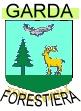 Garda Forestieră Suceava________________________________________________  720223 Suceava, Strada Teilor, f.n. Tel 0230520790, Fax 0230530432 e-mail: gardaforestiera.suceava@gmail.com   www.gardaforestierasv.roRezultatul probei interviu la concursul de recrutare organizat în data de 18.01.2023 (proba scrisă) pentru ocuparea pe perioadă nedeterminată a patru funcții publice de execuție vacante de consilier, clasa I, grad profesional asistent la Serviciul Programe de Împădurire/Reîmpădurire și Monitorizarea Acestora din cadrul Gărzii Forestiere SuceavaAfişarea rezultatelor obţinute de candidaţi la probele concursului, se realizează folosindu-se numărul de înregistrare atribuit dosarului de înscriere la concurs pentru fiecare candidat, conform art. 671 din Hotărârea Guvernului nr. 611/2008 pentru aprobarea normelor privind organizarea și dezvoltarea carierei funcționarilor publici, cu modificările și completările ulterioare. Candidatul nemulţumit de rezultatul obţinut poate formula contestaţie în termen de 24 de ore de la afişare, conform art. 63 din Hotărârea Guvernului nr. 611/2008 pentru aprobarea normelor privind organizarea şi dezvoltarea carierei funcţionarilor publici, cu modificările şi completările ulterioare, care se depune la registratura Gărzii Forestiere Suceava din mun. Suceava, strada Teilor, fără număr, jud. Suceava.Comunicarea rezultatelor finale se face în termen de maximum 3 zile lucrătoare de la data afișării rezultatelor probei interviu. Punctajul final se calculează prin însumarea punctajelor obţinute la proba scrisă şi interviu. Afişat astăzi, 26.01.2023, orele 1500, la sediul GĂRZII FORESTIERE SUCEAVA și pe site-ul instituției: www.gardaforestierasv.ro.Secretar comisie de concurs: Ana-Maria PASCARU, consilier, clasa I, grad profesional superior în cadrul Compartimentului Resurse Umane, Comunicare și Relaţii cu Mass-Media.Nr. Crt.Numărul de înregistrare atribuit dosarului de înscriere la concursFuncția publică solicitatăPunctajul obținut la proba interviuRezultatul probei interviu1.30408Consilier, clasa I, grad profesional asistent76,66ADMIS2.114Consilier, clasa I, grad profesional asistent77ADMIS